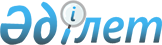 О внесении изменения в постановление акимата от 5 апреля 2016 года № 741 "Об утверждении государственного образовательного заказа на дошкольное воспитание и обучение, размера подушевого финансирования и родительской платы на 2016 год"Постановление акимата города Костаная Костанайской области от 27 декабря 2016 года № 3541. Зарегистрировано Департаментом юстиции Костанайской области 30 декабря 2016 года № 6768      В соответствии со статьей 31 Закона Республики Казахстан от 23 января 2001 года "О местном государственном управлении и самоуправлении в Республике Казахстан", подпунктом 8-1) пункта 4 статьи 6 Закона Республики Казахстан от 27 июля 2007 года "Об образовании" акимат города Костаная ПОСТАНОВЛЯЕТ:

      1. Внести в постановление акимата города Костаная от 5 апреля 2016 года № 741 "Об утверждении государственного образовательного заказа на дошкольное воспитание и обучение, размера подушевого финансирования и родительской платы на 2016 год" (зарегистрировано в Реестре государственной регистрации нормативно правовых актов под № 6319, опубликовано 17 мая 2016 года в газете "Наш Костанай") следующее изменение:

      приложение к вышеизложенному постановлению изложить в новой редакции согласно приложению к настоящему постановлению. 

      2. Контроль за исполнением настоящего постановления возложить на заместителя акима города Костаная по социальным вопросам.

      3. Настоящее постановление вводится в действие со дня его первого официального опубликования и распространяется на отношения, возникшие с 1 октября 2016 года.

 Государственный образовательный заказ на дошкольное воспитание и обучение, размер подушевого финансирования и родительской платы в дошкольных организациях образования города Костаная на 2016 год.      Продолжение таблицы:


					© 2012. РГП на ПХВ «Институт законодательства и правовой информации Республики Казахстан» Министерства юстиции Республики Казахстан
				
      Аким

Б. Жакупов
Приложение к постановлению
акимата города Костаная
от 27 декабря 2016 года № 3541Приложение к постановлению
акимата города Костаная
от 5 апреля 2016 года № 741№ п/п

Административно-территориальное расположение организаций дошкольного воспитания и обучения

Наименование организации дошкольного воспитания и обучения

Количество воспитанников организаций дошкольного воспитания и обучения

Количество воспитанников организаций дошкольного воспитания и обучения

Количество воспитанников организаций дошкольного воспитания и обучения

№ п/п

Административно-территориальное расположение организаций дошкольного воспитания и обучения

Наименование организации дошкольного воспитания и обучения

Мини-центры, организованные на базе организаций образования

Мини-центры, организованные на базе организаций образования

Дошкольные организации

№ п/п

Административно-территориальное расположение организаций дошкольного воспитания и обучения

Наименование организации дошкольного воспитания и обучения

с полным днем пребывания

с неполным днем пребывания

Дошкольные организации

1

город Костанай

Товарищество с ограниченной ответственностью "Детский сад "Бобек-Костанай"

90

2

город Костанай

Общественное объединение "Родители и дети средней школы № 22 города Костаная"

25

3

город Костанай

Товарищество с ограниченной ответственностью "Детское дошкольное учреждение Ақ Желкен"

275

4

город Костанай

Товарищество с ограниченной ответственностью "УроМед"

150

5

город Костанай

Частное учреждение "Жастык"

275

6

город Костанай

Общественное объединение "Союз родителей-медицинских работников"

198

7

город Костанай

Товарищество с ограниченной ответственностью "Ақбулақ-Монтессори"

170

8

город Костанай

Учреждение "Школа-сад гимназия города Костаная"

225

9

город Костанай

Производственный кооператив "Большевичка"

100

10

город Костанай

Товарищество с ограниченной ответственностью "Айгерим-Ай"

265

11

город Костанай

Товарищество с ограниченной ответственностью "Аяна 2011"

90

12

город Костанай

Товарищество с ограниченной ответственностью "Ясли-сад АБВГДейка"

90

13

город Костанай

Товарищество с ограниченной ответственностью "Детский сад "Антошка"

225

14

город Костанай

Товарищество с ограниченной ответственностью "Ақ ерке и К"

170

15

город Костанай

Товарищество с ограниченной ответственностью "АГРОФИРМА "ИРИНА И К"

75

16

город Костанай

Товарищество с ограниченной ответственностью "Алина плюс"

175

17

город Костанай

Учреждение детский сад "Бөбек" города Костаная

170

18

город Костанай

Товарищество с ограниченной ответственностью "Aniretake 2010"

450

19

город Костанай

Частное учреждение "Ofsted"

50

630

20

город Костанай

Частное учреждение "Үндестік"

390

21

город Костанай

Товарищество с ограниченной ответственностью "Солнышко" Детский сад"

60

22

город Костанай

Товарищество с ограниченной ответственностью "ДИВный Отдых"

90

23

город Костанай

Товарищество с ограниченной ответственностью "Мини-центр развития и обучения детей "Школа для малышей Елены Тереховой"

50

24

город Костанай

"Товарищество с ограниченной ответственностью "ТОО "Непоседа"

60

25

город Костанай

Товарищество с ограниченной ответственностью "Детский сад "Ардан"

50

26

город Костанай

Государственное коммунальное казенное предприятие "Ясли-сад №1 акимата города Костаная отдела образования акимата города Костаная"

80

27

город Костанай

Государственное коммунальное казенное предприятие "Ясли-сад №2 акимата города Костаная отдела образования акимата города Костаная"

280

28

город Костанай

Государственное коммунальное казенное предприятие "Ясли-сад №3 акимата города Костаная отдела образования акимата города Костаная"

215

29

город Костанай

Государственное коммунальное казенное предприятие "Детский-сад №4 акимата города Костаная отдела образования акимата города Костаная"

260

30

город Костанай

Государственное коммунальное казенное предприятие "Ясли-сад №5 акимата города Костаная отдела образования акимата города Костаная"

120

31

город Костанай

Государственное коммунальное казенное предприятие "Ясли-сад №6 акимата города Костаная отдела образования акимата города Костаная"

300

32

город Костанай

Государственное коммунальное казенное предприятие "Ясли-сад №7 акимата города Костаная отдела образования акимата города Костаная"

280

33

город Костанай

Государственное коммунальное казенное предприятие "Ясли-сад №7 акимата города Костаная отдела образования акимата города Костаная"

55

34

город Костанай

Государственное коммунальное казенное предприятие "Ясли-сад №8 акимата города Костаная отдела образования акимата города Костаная"

310

35

город Костанай

Государственное коммунальное казенное предприятие "Ясли-сад №9 акимата города Костаная отдела образования акимата города Костаная"

320

36

город Костанай

Государственное коммунальное казенное предприятие "Ясли-сад №11 акимата города Костаная отдела образования акимата города Костаная"

320

37

город Костанай

Государственное коммунальное казенное предприятие "Ясли-сад №12 акимата города Костаная отдела образования акимата города Костаная"

150

38

город Костанай

Государственное коммунальное казенное предприятие "Ясли-сад №13 акимата города Костаная отдела образования акимата города Костаная"

160

39

город Костанай

Государственное коммунальное казенное предприятие "Ясли-сад №14 акимата города Костаная отдела образования акимата города Костаная"

121

40

город Костанай

Государственное коммунальное казенное предприятие "Ясли-сад №14 акимата города Костаная отдела образования акимата города Костаная"

150

41

город Костанай

Государственное коммунальное казенное предприятие "Ясли-сад №15 акимата города Костаная отдела образования акимата города Костаная"

300

42

город Костанай

Государственное коммунальное казенное предприятие "Ясли-сад №16 акимата города Костаная отдела образования акимата города Костаная"

280

43

город Костанай

Государственное коммунальное казенное предприятие "Ясли-сад №16 акимата города Костаная отдела образования акимата города Костаная"

100

44

город Костанай

Государственное коммунальное казенное предприятие "Ясли-сад №17 отдела образования акимата города Костаная"

280

45

город Костанай

Государственное коммунальное казенное предприятие "Ясли-сад №18 отдела образования акимата города Костаная"

90

46

город Костанай

Государственное коммунальное казенное предприятие "Ясли-сад №27 акимата города Костаная отдела образования акимата города Костаная"

350

47

город Костанай

Государственное коммунальное казенное предприятие "Ясли-сад №40 акимата города Костаная отдела образования акимата города Костаная"

270

48

город Костанай

Государственное коммунальное казенное предприятие "Ясли-сад №40 акимата города Костаная отдела образования акимата города Костаная"

25

49

город Костанай

Государственное коммунальное казенное предприятие "Ясли-сад №44 акимата города Костаная отдела образования акимата города Костаная"

260

50

город Костанай

Государственное коммунальное казенное предприятие "Ясли-сад №51 акимата города Костаная отдела образования акимата города Костаная"

280

51

город Костанай

Государственное коммунальное казенное предприятие "Ясли-сад №54 акимата города Костаная отдела образования акимата города Костаная"

280

52

город Костанай

Государственное коммунальное казенное предприятие "Ясли-сад №61 акимата города Костаная отдела образования акимата города Костаная"

360

53

город Костанай

Государственное коммунальное казенное предприятие "Ясли-сад №69 акимата города Костаная отдела образования акимата города Костаная"

100

Размер подушевого финансирования в дошкольных организациях образования в месяц (тенге)

Размер подушевого финансирования в дошкольных организациях образования в месяц (тенге)

Размер подушевого финансирования в дошкольных организациях образования в месяц (тенге)

Размер родительской платы в дошкольных организациях образования в месяц (тенге)

Размер родительской платы в дошкольных организациях образования в месяц (тенге)

Размер родительской платы в дошкольных организациях образования в месяц (тенге)

Размер родительской платы в дошкольных организациях образования в месяц (тенге)

Мини-центры, организованные на базе организаций образования

Мини-центры, организованные на базе организаций образования

Дошкольные организации

Мини-центры, организованные на базе организаций образования

Мини-центры, организованные на базе организаций образования

Дошкольные организации

Дошкольные организации

с полным днем пребывания

с неполным днем пребывания

Дошкольные организации

с полным днем пребывания

с неполным днем пребывания

ясельные группы

дошкольные группы

30740

9284

11462

30740

9284

11462

30740

9284

11462

30740

9284

11462

30740

9284

11462

30740

9284

11462

30740

9284

11462

30740

9284

11462

30740

9284

11462

30740

9284

11462

30740

9284

11462

30740

9284

11462

30740

9284

11462

30740

9284

11462

30740

9284

11462

30740

9284

11462

30740

9284

11462

30740

9284

11462

15028

30740

9284

11462

30740

9284

11462

30740

9284

11462

30740

9284

11462

30740

9284

11462

30740

9284

11462

30740

9284

11462

24724

9284

11462

26303

9284

11462

22062

9284

11462

22755

9284

11462

21893

9284

11462

22157

9284

11462

20573

9284

11462

30740

9284

11462

21938

9284

11462

20703

9284

11462

20474

9284

11462

25440

9284

11462

22479

9284

11462

26415,6

9284

11462

30740

9284

11462

24825

9284

11462

22836

9284

11462

30740

9284

11462

49424

9284

11462

30740

9284

11462

19644

9284

11462

21079

9284

11462

30740

9284

11462

24077

9284

11462

24894

9284

11462

29841

9284

11462

20494

9284

11462

46640

9284

11462

